President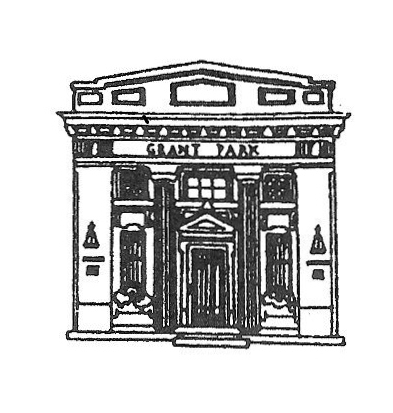 Jamie HawkinsClerkScott DillmanTreasurerJoe HubbardTrusteesRobin BruniBen DetloffWilliam MorganFrank PassiniMorgan WhorrallSusie WiedlCALL THE MEETING TO ORDERPLEDGE TO FLAGROLL CALLAPPROVAL OF PREVIOUS MEETING(S) MINUTES,PUBLIC COMMENTS: COMMENTS ARE LIMITED TO 3 MINUTES PURSUANT TO ORDINANCE O-1-15-1, RULE 22-H If you wish to hold a discussion with the Village Board, you must be on the published agenda. Agendas are published the 	Thursday prior to Monday meeting. APPROVE BILLS FOR PAYMENTAPPROVE PAYROLLDEPARTMENT REPORTS  CLERK SCOTT DILLMANATTORNEY'S REPORT Michael SantschiENGINEER'S REPORT NEIL PIGGUSH  ORDINANCES & INSURANCE COMMITTEE CHAIRMAN SUSIE WIEDLSTREET & ALLEY COMMITTEE CHAIRMAN FRANK PASSINI	STREETS & ALLEY COMMISSIONER STEVE SULLIVANFINANCE COMMITTEE CHAIRMAN GERRY MORGANVILLAGE TREASURER JOE HUBBARDTIF UPDATECOMMUNITY OUTREACH COMMITTEE CHAIRMAN BEN DETLOFFBUILDINGS & GROUNDS COMMITTEE CHAIRMAN ROBIN BRUNILAW ENFORCEMENT COMMITTEE CHAIRMAN MORGAN WHORRALLPOLICE CHIEF CARL FREYVILLAGE PRESIDENT JAMIE HAWKINS CHILD ABUSE AWARENESS DECLARATIONMOTION TO ENTER EXECUTIVE SESSION TO DISCUSS PERSONNEL AND LITIGATION  MOTION TO TAKE ACTION IF NECESSARY MOTION TO ADJOURN